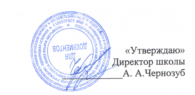 МБОУ «Однолуцкая ООШ имениГероя Советского Союза И. И. Аверьянова»Меню на 26.04.2021 г. для обучающихся 1-4 классов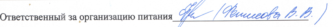 Наименование приёма пищи Наименование блюдаМасса порции(обязательно)Калорийность порции(обязательно)ЦенаЗавтракКаша рисовая1502146,72Какао с молоком2001446,76Хлеб пшеничный с маслом20/51234,73Пряник1002859,11Обед Салат из свеклы100892,1Суп картофельный с фрикадельками25094,23,66Макаронные изд. отварные150144,92,67Сосиска отварная8090,411,34Компот из с/ф 2001101,89Хлеб ржаной 50871,93Хлеб пшеничный40464,00ИТОГО:54,91